Wsparcie dzieci z rodzin pegeerowskich w rozwoju cyfrowym
-AKTUALIZACJA 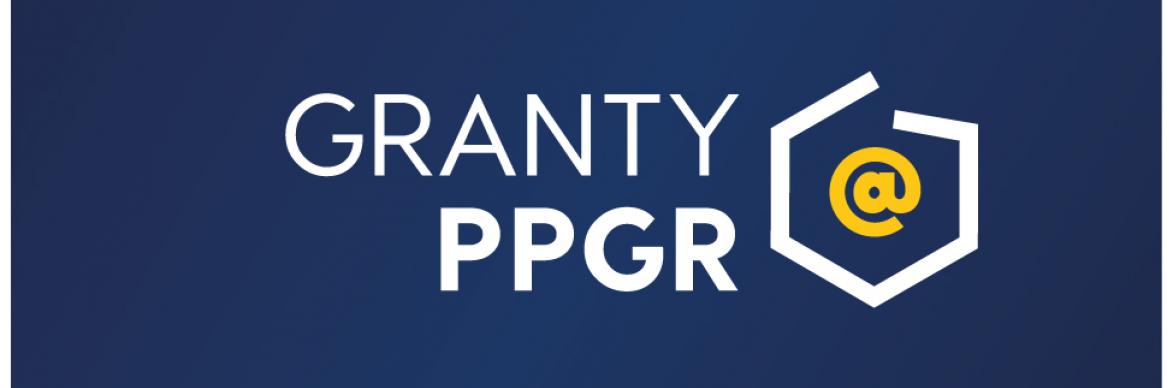 Ruszył nabór wniosków w programie przeciwdziałania cyfrowemu wykluczeniu dzieci 
z rodzin byłych pracowników PGR. Gmina Dobra również zamierza złożyć wniosek 
w ramach ww. grantu.Cel projektuProjekt jest finansowany z Funduszy Europejskich. Z pomocy skorzystają mieszkańcy 880 gmin, na terenie których działały Państwowe Gospodarstwa Rolne, czyli ponad 30 proc. wszystkich gmin w Polsce. W ramach tego działania, sprzęt ma trafić do około 20 tysięcy dzieci z rodzin byłych pracowników PGR. Budżet programu, wynoszący 80 milionów złotych, ma pozwolić na wyposażenie w komputery oraz dwuletni dostęp do internetu.Dla Kogo jest projektW ramach przydzielonego grantu, gmina będzie mogła zakupić sprzęt komputerowy (komputer, laptop, tablet) dla uczniów szkół podstawowych i ponadpodstawowych, którzy łącznie spełnią następujące warunki udziału w programie:dziecko/uczeń pełnoletni zamieszkuje miejscowość lub gminę, w której funkcjonowało niegdyś zlikwidowane państwowe przedsiębiorstwo gospodarki rolnej,dziecko/uczeń pełnoletni jest członkiem rodziny (krewnym w linii prostej tj. rodzicie, dziadkowie, pradziadkowie/opiekunem prawnym) osoby, która to pracowała niegdyś 
w zlikwidowanym państwowym przedsiębiorstwie gospodarki rolnej i zamieszkiwała 
w miejscowości lub gminie objętej PPGR;dziecko/uczeń pełnoletni nie otrzymał na własność lub w drodze użyczenia, w ostatnim roku oraz roku poprzedzającym rok złożenia przedmiotowego wniosku (tj. w roku 2020 
i 2021), sprzętu komputerowego zakupionego ze środków publicznych lub środków organizacji pozarządowych lub zwrotu kosztów, lub dofinansowania zakupu tych rzeczy.Do wydatków kwalifikowanych w ramach Grantu zalicza się wyłącznie zakup:nowego sprzętu komputerowego z urządzeniami peryferyjnymi i akcesoriami oraz niezbędnym oprogramowaniem, umożliwiających pracę zdalną, w tym niezbędne akcesoria i oprogramowanie dla osób z niepełnosprawnościami (w wyjątkowych przypadkach możliwy jest zakup komputera powyżej 3,5 tys. zł oraz tabletu powyżej 1,5 tys. zł niezbędne będzie uzasadnienie przez Wnioskodawcę wysokości kosztów zakupów takiego sprzętu); ubezpieczenia zakupionego sprzętu komputerowego;usługi zapewniającej dostęp do Internetu na sprzęcie komputerowym zakupionym 
w ramach projektu, w przypadku gdy opiekun prawny lub uczeń szkoły średniej, który osiągnął pełnoletność w oświadczeniu wskaże na brak możliwości zapewnienia usługi dostępu do Internetu.Co zrobić aby wziąć udział w projekcieDo 22 października 2021 r. do godz. 15:00 rodzic/prawny opiekun dziecka, lub pełnoletni uczeń szkoły średniej spełniający powyższe wymagania, musi złożyć wypełnione:oświadczenie rodzica/opiekuna prawnego lub oświadczenie ucznia szkoły średniej, który osiągnął pełnoletność;oświadczenie o wyborze sprzętu;zgodę na przetwarzanie danych osobowych,w Urzędzie Gminy Dobra, ul.  Szczecińska 16A, 72-003 Dobra.Informacji na temat projektu udziela Pani Joanna Hrabska p.o. Kierownika Zespołu Ekonomiczno-Administracyjnego Szkół w Dobrej tel. 91 311 37 38, e-mail: kierownik@zeasdobra.pl lub Pani Helena Tomaszewska Główny specjalista 
w Zespole Ekonomiczno-Administracyjnym Szkół w Dobrej, tel. 91 311 37 38, e-mail: zeas@zeasdobra.pl.Wzór oświadczenia rodzica/opiekuna prawnegoWzór oświadczenia ucznia szkoły średniej, który osiągnął pełnoletność;Wzór oświadczenia o wyborze sprzętuWzór zgody na przetwarzanie danych osobowych